İLANLÜLEBURGAZ KAYMAKAMLIĞIAhmetbey Cumhuriyet İlkokulu Müdürlüğü  Kantin Kiralama İşine Ait İhale İlanı	Madde 1 - İhale konusu iş; Kırklareli İli Lüleburgaz İlçe Milli Eğitim Müdürlüğüne bağlı Ahmetbey Cumhuriyet İlkokulu Müdürlüğü okul kantini, 09/02/2012 tarih ve 28199 sayılı Resmi Gazetede Yayımlanan Milli Eğitim Bakanlığı Okul Aile Birliği Yönetmeliği çerçevesinde üçüncü şahıslara kiralanacaktır.	Madde 2 – Söz konusu okul kantini 08/09/1993 tarihli ve 2886 sayılı Devlet İhale Kanunu’nun 51/g maddesi gereğince pazarlık usulü ile kiraya verilir ve kiralamada taraflarca sözleşme düzenlenir. 	Madde 3 - Pazarlığa konu olan kantinin bulunduğu;	a) Kurumun Adı				: Ahmetbey Cumhuriyet İlkokulu	b) Bulunduğu İlçe				: Lüleburgaz/Ahmetbey Kasabası	c) Kira Tespiti Komisyonca			    Belirlenen Aylık Muhammen Bedel	: 1.000,00 ₺ (Bin Lira)	d) Önceki Kiracının Tesis Masrafları	: 0 ₺	e) İhalenin Yapılacağı Tarih/Saat		: 31 Ocak 2022  Pazartesi günü saat 10:30	f) İhalenin Yapılacağı Yer			: Lüleburgaz İlçe Milli Eğitim Müdürlüğü	g) Öğrenci Mevcudu				: 226             h) Kantin Alanı				: 20 	Madde 4 - İhaleye iştirak edenler, Milli Eğitim Bakanlığı Okul Aile Birliği Yönetmeliği Kiralama Sözleşmesindeki genel hükümleri ve kantin kiralama işine ait şartnamedeki genel şartların tüm maddelerini önceden okumuş ve aynen kabullenmiş sayılırlar.	Madde  5 – İhaleye katılmak isteyenler, ihale ile ilgili şartnameyi Ahmetbey Cumhuriyet İlkokulu Okul Aile  Birliğinin Ziraat Bankası Lüleburgaz Şubesinde bulunan, TR65 0001 0001 0314 0641 2850 01 iban numaralı  hesabına 100.00-TL(Yüz Lira) yatırarak Ahmetbey Cumhuriyet İlkokulu Müdürlüğünden temin edebileceklerdir.	Madde 6 – İhaleye katılmak için, başvuracak katılımcılarda aranacak özellikler ile ihale komisyonuna ibraz etmeleri gereken belgeler aşağıda sıralanmıştır.A-) İHALEYE KATILACAK KİŞİLERDE ARANACAK ŞARTLAR:T.C. vatandaşı olmak.Taksirli suçlar ile tecil edilmiş hükümler hariç olmak üzere hapis veyahut affa uğramış olsalar bile devletin şahsiyetine karşı işlenen suçlarla, basit nitelikli zimmet, irtikap, rüşvet,    hırsızlık, dolandırıcılık, sahtecilik, inancı kötüye kullanma, dolanlı iflas gibi yüz kızartıcı veya şeref ve haysiyeti kırıcı suçtan veya istimal istihlak kaçakçılığı hariç kaçakçılık, resmi ihale ve alım satımlara fesat karıştırma, devlet sırlarını açığa vurma suçlarından dolayı hüküm giymemiş ve kamu haklarından yoksun bırakılmamış olmak. Başka bir kantin işletiyor olmamak. İhaleye katılmak isteyen kişi bizzat katılacaktır.(Vekâlet ile ihaleye girilmez)İhaleye 61(altmışbir) yaşından gün almamış gerçek kişiler katılabilirler. Şirketler, dernekler, vakıf ve birlikler ihaleye katılamazlar.Mesleki yeterlilik belgesine sahip olmak. İhaleden men yasağı almamış olmak. (Odadan temin edilecek)İhalesine katıldığı okulun/kurumun servis taşımacılığını yapmamak.İhale şartlarını taşımayanlarla, haklarında icra takibi yapılarak tahliye suretiyle işletme sözleşmesi fesih edilenler, daha önce okul kantini işletirken işletme sahibi veya Okul Aile Birlikleri tarafından işletme sözleşmeleri fesih edilenler, daha önce kantin işletme işinde bulunurken işletenin kusuru nedeniyle sözleşmeleri fesih edilenler, ihaleye çıkacak olan okula ait kantin için ödenmemiş kira borcu bulunanlarla eşleri ve birinci derece kan sihri hısımları ihaleye iştirak edemezler. Bu şartı çiğneyerek ihaleye girenler üzerine ihale yapılmış bulunsa dahi ihale bozulur. Geçici teminatı ilgili Okul Aile Birliği hesabına irat kaydedilir. Sözleşme fesih edilir ve kantini kullananların tahliyesi yapılır.B-) İHALE KOMİSYONUNA VERİLECEK EVRAKLAR:Nüfus cüzdanı fotokopisi (Üzerinde T.C. Kimlik Numarası Yazılı Olacak.)Noter tasdikli imza beyannamesiAdli Sicil ve arşiv kaydı. (Son bir ay içinde alınmış olması)İkametgah İlmühaberi (aslı) son altı ay içerisinde alınmış olacaktırİlgili esnaf odasından adına kayıtlı okul kantin işletmesi olmadığına dair belgeMesleki Yeterlilik Belgesi.(05/06/1986 tarih ve 3308 sayılı Mesleki Eğitim Kanunu hükümlerine göre kantincilik alanında alınmış ustalık belgesi sahibi olma şartı aranır. Ancak, Yönetmeliğin 20. maddesinin 4. fıkrasına göre yapılacak ihale ve işlemlerde katılımcılardan öncelikle kantin işletmeciliği ustalık belgesi, ustalık belgeli katılımcı bulunmadığı taktirde sırası ile işyeri açma belgesi, kalfalık, o da bulunmadığı takdirde kurs bitirme belgesine sahip olması şartı aranacaktır.) (Belgenin Aslı olması gereklidir.)İhaleden men yasağı almadığına dair belge.( İlgili esnaf odasından)İhale şartnamesi satın alındığına dair belgeMuhammen Bedel Tespit Komisyonunca belirlenen 1 yıllık (8,5 ay) kira tutarının % 3’ünden az olmamak üzere (en az 255,00-TL- (İkiyüzellibeş Lira) geçici teminatın İlçe Özel İdare Müdürlüğüne yatırıldığına dair dekont (aslı) veya 2886 Sayılı Devlet İhale Kanunun 26. maddesinde belirtilen geçici teminat olarak kabul edilen değerler.İhaleye katılacak iştirakçinin sağlık raporu.Kesinleşmiş Vergi ve SGK borcu olmadığına dair ihale tarihinden önceki son 15 gün içinde alınmış belge.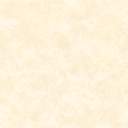 